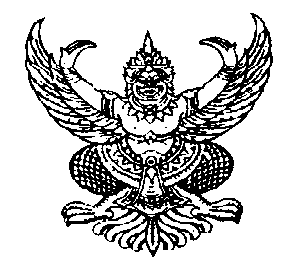 ประกาศราคากลางขององค์การบริหารส่วนตำบลกำแพงเซาเรื่อง ประกาศราคากลางโครงการปรับปรุงซ่อมแซมถนนสายคลองบอด หมู่ที่ 2---------------------------------------------------		ด้วยองค์การบริหารส่วนตำบลกำแพงเซา   มีความประสงค์จะดำเนินการจ้างเหมาโครงการปรับปรุงซ่อมแซมถนนสายคลองบอด หมู่ที่ 2  วงเงินงบประมาณที่ได้รับจัดสรร  เป็นเงิน   249,000.00 บาท (เงินสองแสนสี่หมื่นเก้าพันบาทถ้วน)  โดยจะ หล่อคอนกรีตเสริมเหล็กรองพื้นท่อขนาก ความกว้าง 5.40 เมตร ยาว 11.00 เมตร หนา 0.10 เมตร  ตามแบบที่ อบต.กำหนด ฝังท่อระบายน้ำคอนกรีตเสริมเหล็ก ปากลิ้นราง มอก.ชั้น 3 ขนาด 1.00x1.20 เมตร จำนวน 3 แถวๆละ 8.00 ท่อน ใช้ท่อจำนวน 24 ท่อน พร้อมใช้ปูนทรายยารอยต่อท่อเรียงหินยาแนวกันน้ำเซาะทั้งสองข้างพื้นที่ไม่น้อยกว่า 45.00 ตารางเมตร ตามแบบที่ อบต.กำหนด  เทพื้นคอนกรีตเสริมเหล็กหลังท่อกว้าง 5.70 เมตร ยาว 11.00 เมตร หนา 0.15 เมตร พื้นที่ไม่น้อยกว่า 62.70 ตารางเมตร ตามแบบที่ อบต.กำหนด  ถมหินผุหรือดินลูกรังปรับแต่งบริเวณด้านหน้าท่อทั้งสองด้านและหลังท่อจำนวน 136.00 ลบ.ม.  ติดตั้งป้ายประชาสัมพันธ์โครงการแบบถาวร ตามแบบที่ อบต.กำหนด จำนวน 1 ป้าย  งบประมาณ  249,000.00 บาท ราคากลาง  ณ  วันที่  13  เดือน  มกราคม   2559  เป็นเงิน   249,000.00 บาท (เงินสองแสนสี่หมื่นเก้าพันบาทถ้วน)   ตามแบบสรุปราคากลางงานก่อสร้าง ซึ่งองค์การบริหารส่วนตำบลกำแพงเซา    ได้ผ่านความเห็นชอบ    จากคณะกรรมการกำหนดราคากลาง        ที่ลงชื่อไว้ในแบบสรุปราคากลางงานประปาแนบท้ายประกาศฉบับนี้แล้ว องค์การบริหารส่วนตำบลกำแพงเซา จะใช้ราคากลางนี้ประกาศราคาต่อไป		ประกาศให้ทราบโดยทั่วกัน				ประกาศ  ณ วันที่  13  เดือน  มกราคม   พ.ศ.  2559ไพเราะ  เอียดบัว(ลงชื่อ).........................................................ผู้ประกาศ(นางสาวไพเราะ  เอียดบัว)นายกองค์การบริหารส่วนตำบลกำแพงเซาตารางแสดงวงเงินงบประมาณที่ได้รับจัดสรรและราคากลางในงานจ้างก่อสร้างชื่อโครงการ 		โครงการปรับปรุงซ่อมแซมถนนสายคลองบอด หมู่ที่ 2หน่วยงานเจ้าของโครงการ  องค์การบริหารส่วนตำบลกำแพงเซา    วงเงินงบประมาณที่ได้รับจัดสรรเป็นเงิน       249,000.00 บาทลักษณะงานโดยสังเขป	หล่อคอนกรีตเสริมเหล็กรองพื้นท่อขนาก ความกว้าง 5.40 เมตร ยาว 11.00 เมตร หนา 0.10 เมตร  ตามแบบที่ อบต.กำหนด ฝังท่อระบายน้ำคอนกรีตเสริมเหล็ก ปากลิ้นราง มอก.ชั้น 3 ขนาด 1.00x1.20 เมตร จำนวน 3 แถวๆละ 8.00 ท่อน ใช้ท่อจำนวน 24 ท่อน พร้อมใช้ปูนทรายยารอยต่อท่อ  เรียงหินยาแนวกันน้ำเซาะทั้งสองข้างพื้นที่ไม่น้อยกว่า 45.00 ตารางเมตร ตามแบบที่ อบต.กำหนด  เทพื้นคอนกรีตเสริมเหล็กหลังท่อกว้าง 5.70 เมตร ยาว 11.00 เมตร หนา 0.15 เมตร พื้นที่ไม่น้อยกว่า 62.70 ตารางเมตร ตามแบบที่ อบต.กำหนด  ถมหินผุหรือดินลูกรังปรับแต่งบริเวณด้านหน้าท่อทั้งสองด้านและหลังท่อจำนวน 136.00 ลบ.ม.  ติดตั้งป้ายประชาสัมพันธ์โครงการแบบถาวร ตามแบบที่ อบต.กำหนด จำนวน 1 ป้าย 4.  ราคากลางคำนวณ   ณ  วันที่  13  เดือน  มกราคม  พ.ศ.  2559   เป็นเงิน   249,000.00 บาท5.  บัญชีประมาณการราคากลาง5.1  แบบสรุปราคากลางงานอาคาร  หมายถึง  แบบประเมินราคางานก่อสร้างอาคาร  (ตามเอกสารแนบท้ายนี้)6.  รายชื่อคณะกรรมการกำหนดราคากลาง	1. นางสาวกอบกุล  ทองอุ่น		ตำแหน่งหัวหน้าส่วนโยธา		ประธานกรรมการ	2. นายณัฐชา  ล่องจ้า              	ตำแหน่งนายช่างโยธา		กรรมการ	3. นายกีรติ   คำดี		ตำแหน่งนายช่างโยธา		กรรมการ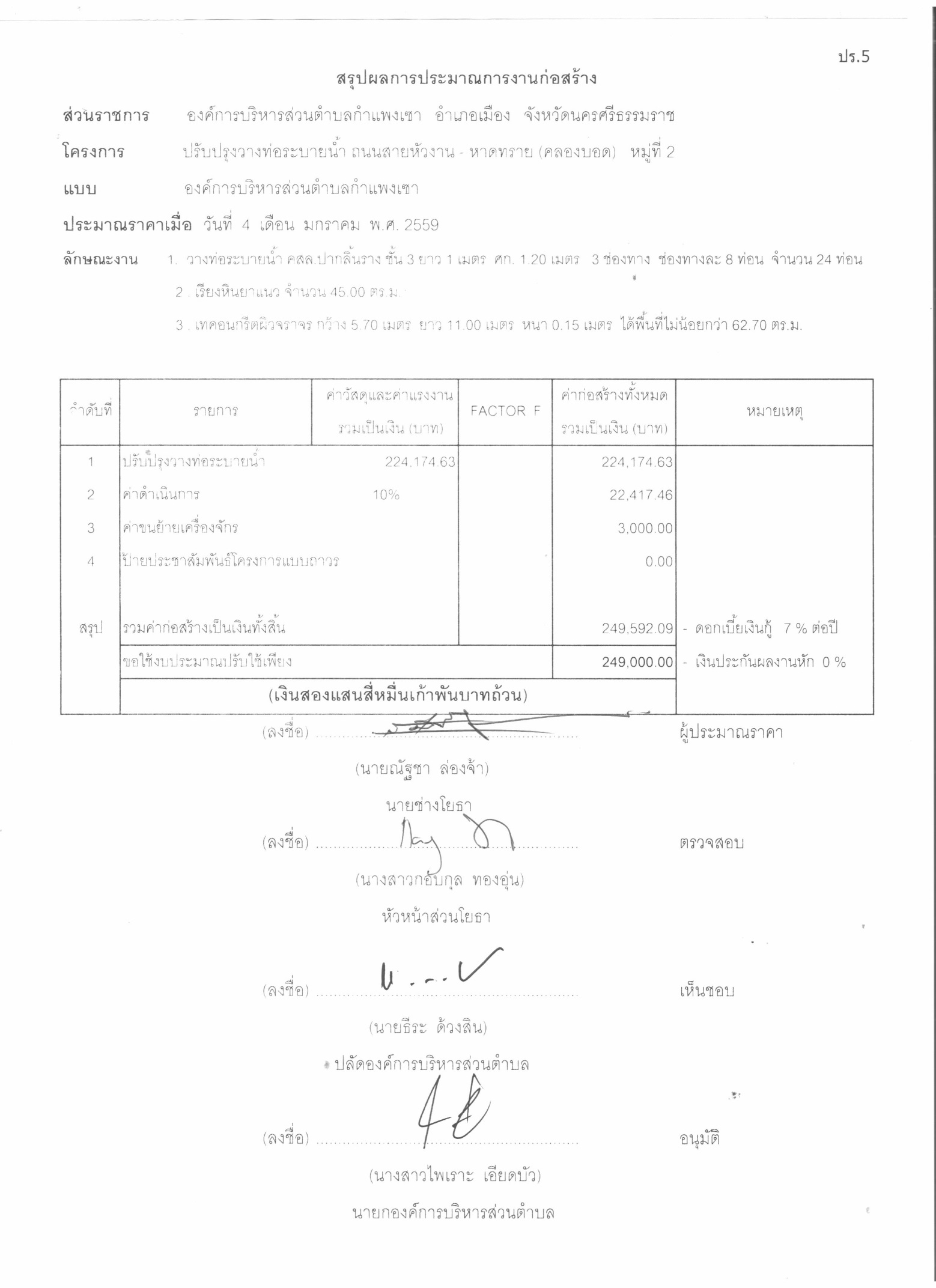 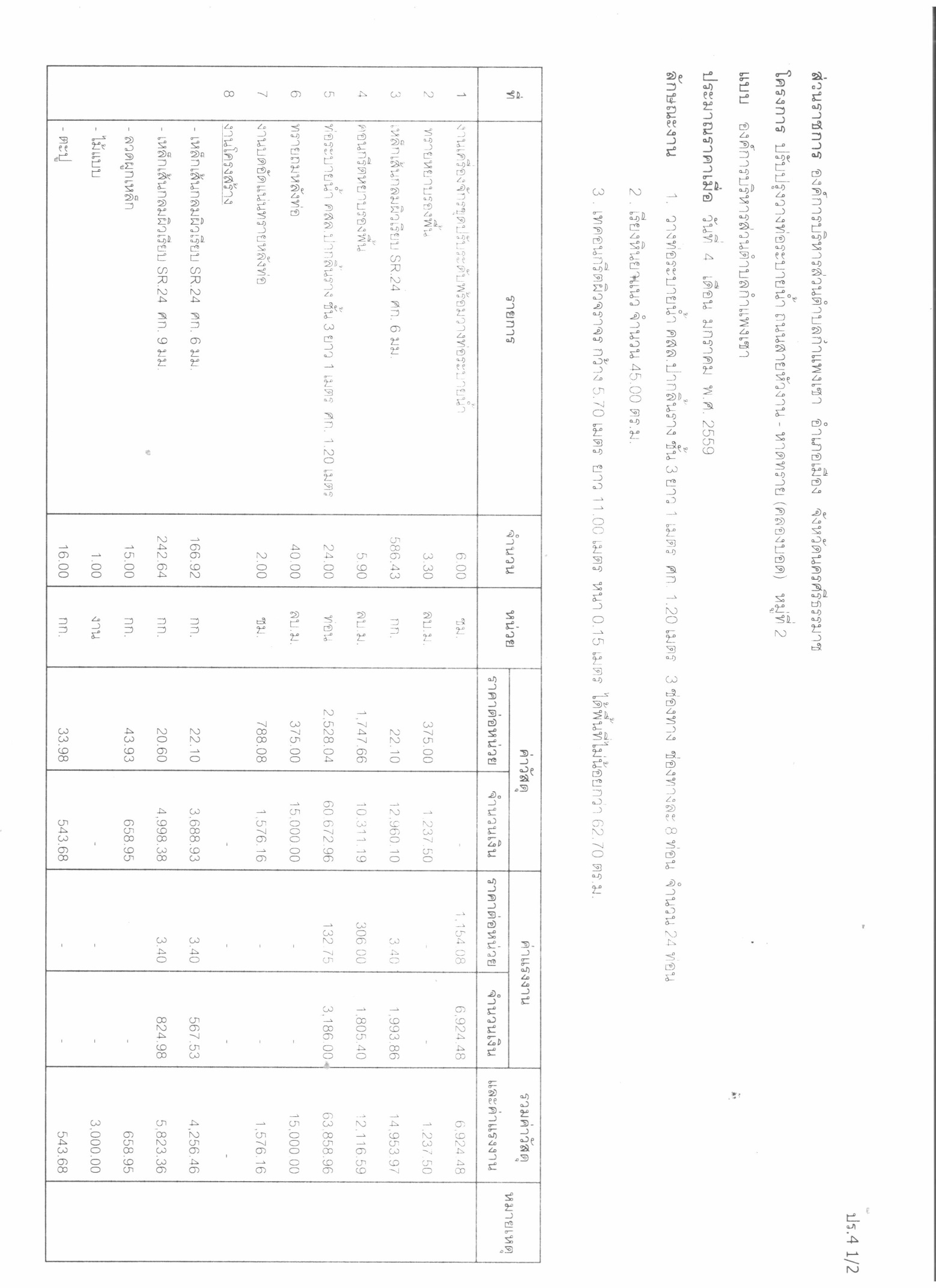 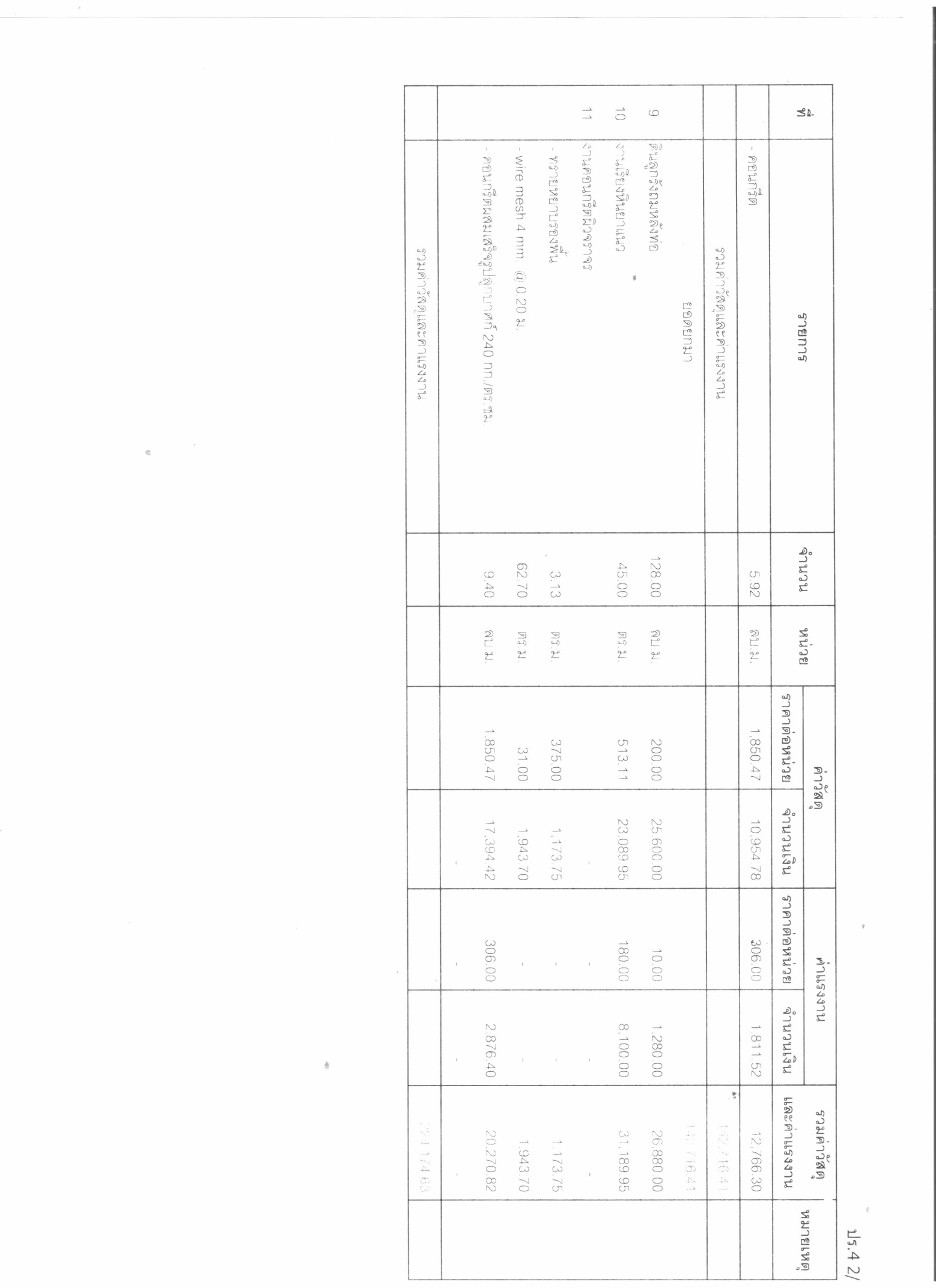 